Character Word BankAfter each part of “Treasure Island”, write four adjectives to describe the character. Do the ‘sorts’ of adjectives change over the course of the text? Part 1:Part 2:Part 3:Part 4:Part 5:Part 6:Part 7:Part 8: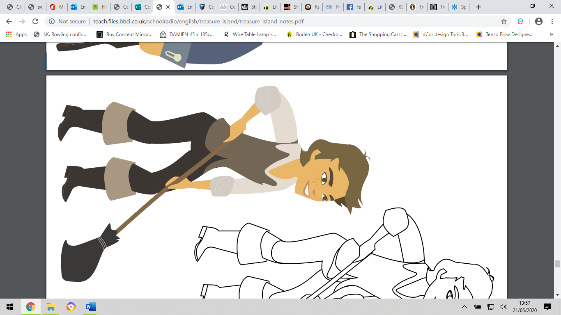 Jim Hawkins Part 9:Jim Hawkins Part 10:Part 3:Part 4:Part 5:Part 6:Part 7:Part 8:Long John Silver  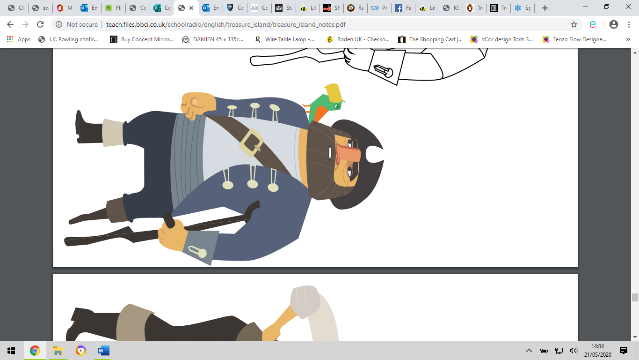 Part 9:Long John Silver  Part 10: